Załącznik nr 2Raport z badań dzienniczków uczestników warsztatu wyjazdowego/opiekunów symulatorów niemowlątRaport dotyczy dziewięciu osób z niepełnosprawnością intelektualną, które wzięły udział w warsztacie wyjazdowym, zorganizowanym w ramach testowania innowacji „Oswajanie Dorosłości 2017”. Warsztat odbył się w dniach 25–27 maja 2018 r. we Władysławowie. OzNI uczestniczyły w warsztacie wyjazdowym w roli opiekunów symulatorów niemowląt, gdzie przez dwie doby kandydatki na szkoleniowców (terapeutki/trenerki) pod nadzorem specjalistki, dr Izabeli Fornalik przeprowadziły zajęcia warsztatowe (wg Planu warsztatu wyjazdowego) oraz badanie OzNI (na podstawie Dzienniczków uczestników warsztatu wyjazdowego).Celem badania było:1.	Określenie, jak OzNI oceniają swoje umiejętności w zakresie karmienia, „odbijania” pokarmu, zmiany pieluchy, kołysania, przebierania oraz bezpiecznego trzymania symulatora niemowlęcia. W tym pytaniu badawczym posłużono się tabelą:2.	Określenie, jakie emocje towarzyszyły OzNI podczas opieki nad symulatorem niemowlęcia. W tym pytaniu badawczym posłużono się sześciostopniową skalą przedstawioną w formie obrazkowej, gdzie OzNI mogła zaznaczyć więcej niż jedną odpowiedź:3.	Określenie, kiedy i dlaczego w/w uczucia się pojawiły. Pytanie zadane było w formie otwartej.Badanie przeprowadzano przed snem po zakończonym dniu oraz rano po nocnej opiece nad symulatorem niemowlęcia.WYNIKI BADAŃDZIEŃ 11.	Jak radziłem/radziłam sobie z obowiązkami?2.	Jakie uczucia pojawiły się w tobie podczas opieki?Na tym etapie uczestnicy warsztatu najczęściej zaznaczali obrazek „radosny/a” – 6 razy. Po 2 odpowiedzi padły na „dumny/a”, „przestraszony/a” oraz „zdenerwowany/a”.3.	Kiedy i dlaczego?Odpowiedzi na pytanie: Kiedy i dlaczego czułeś/czułaś się:radosny/a–	bo było super, podobało się karmienie i kołysanie, było fajne spotkanie–	jestem radosny, bo lubię małe dziecidumny/a–	dumny, bo pierwszy raz opiekuję się takim symulatorem–	dumna, bo czuwam nad symulatoremprzestraszony/a–	bo jestem sama i ciężko sobie samej poradzić…, nie wiem co mam zrobić–	bo płacze…zdenerwowany/a–	czy jeszcze pije, czemu płacze, bo nie wiem co robićNOC 11.	Jak radziłem/radziłam sobie z obowiązkami?2.	Jakie uczucia pojawiły się w tobie podczas opieki?Na tym etapie uczestnicy warsztatu najczęściej zaznaczali obrazek „radosny/a” –  5 razy. 3 razy odpowiedź padła na „dumny/a” i 1 odpowiedź na „zdenerwowany/a”.3.	Kiedy i dlaczego?Odpowiedzi na pytanie: Kiedy i dlaczego czułeś/czułaś się:radosny/a–	radosna, ano, bo dobrze spałam i nie budził w nocy–	bo przebierałam symulator o imieniu Dominika…dumny/a–	że się obudziłem–	dumna, bo czuwam nad symulatorem–	że musiałem dwa razy przebierać w nocyzdenerwowany/a – brak odpowiedzi.DZIEŃ 21.	Jak radziłem/radziłam sobie z obowiązkami?2.	Jakie uczucia pojawiły się w tobie podczas opieki?Na tym etapie uczestnicy warsztatu najczęściej zaznaczali obrazek „radosny/a” – 8 razy. Po 4 odpowiedzi padały na „dumny/a” oraz „zdenerwowany/a”.3.	Kiedy i dlaczego?Odpowiedzi na pytanie: Kiedy i dlaczego czułeś/czułaś się:radosny/a–	 bo spał ciągle…dumny/a–	że udało się opiekować symulatorem i udało się wstawać w nocyzdenerwowany/a–	bo płaczeNOC 21.	Jak radziłem/radziłam sobie z obowiązkami?2.	Jakie uczucia pojawiły się w tobie podczas opieki?Na tym etapie uczestnicy warsztatu najczęściej zaznaczali obrazek „radosny/a” –  5 razy. 2 odpowiedzi padły na „zdenerwowany/a”, 1 na „dumny/a” i 1 na „przestraszony/a”.3.	Kiedy i dlaczego?Odpowiedzi na pytanie: Kiedy i dlaczego czułeś/czułaś się:radosny/a–	Kasia mi pomaga, cieszę się, że mam symulator–	Jestem radosny kiedy kołyszędumny/a–	…dumny bo umiałem wstać w nocy i sobie poradziłemprzestraszony/a–	 kiedy nie reagował…–	 symulator się włącza i budzi…zdenerwowany/a–	bo jestem zmęczony…DZIEŃ 31.	Jak radziłem/radziłam sobie z obowiązkami?2.	Jakie uczucia pojawiły się w tobie podczas opieki?Na tym etapie uczestnicy warsztatu najczęściej zaznaczali obrazek „radosny/a” –  8 razy. 2 odpowiedzi padły na „smutny/a”, a 4 na „dumny/a”.3.	Kiedy i dlaczego?Odpowiedzi na pytanie: Kiedy i dlaczego czułeś/czułaś się:radosny/a–	że mogłam znowu rano pracować z symulatorem–	bo symulator przestał płakać–	że karmiłam dziecko, tak szło dobrze, nie musiałam się zrywać z łóżkadumny/a–	…dumny bo ja z Kasią sobie pomagamysmutny/a–	szkoda, że tego hałasu nie będzie, wolałbym zostać z symulatorem–	bo oddałam symulator…czynnośćSUPER!DOBRZEŹLEkarmienie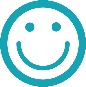 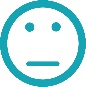 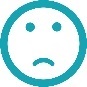 odbijaniezmiana pieluchykołysanieprzebieraniebezpieczne trzymanieuwagi treneraradosny/a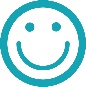 smutny/a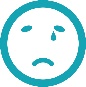 przestraszony/a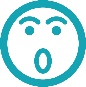 dumny/a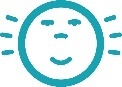 zdenerwowany/a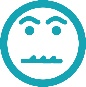 zły/a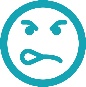 CzynnośćSUPER!DOBRZEŹLEkarmienie63odbijanie342zmiana pieluchy36kołysanie72przebieranie45bezpieczne trzymanie36uwagi treneraCzynnośćSUPER!DOBRZEŹLEkarmienie441odbijanie234zmiana pieluchy513kołysanie234przebieranie441bezpieczne trzymanie441uwagi treneraJeden z uczestników nie obudził się na płacz symulatora.Jeden z uczestników nie obudził się na płacz symulatora.Jeden z uczestników nie obudził się na płacz symulatora.CzynnośćSUPER!DOBRZEŹLEkarmienie45odbijanie144zmiana pieluchy17kołysanie451przebieranie45bezpieczne trzymanie17uwagi treneraCzynnośćSUPER!DOBRZEŹLEkarmienie711odbijanie531zmiana pieluchy441kołysanie351przebieranie351bezpieczne trzymanie351uwagi treneraJeden z uczestników kilkukrotnie przerywał karmienie, ponieważ zasypiał podczas tej czynności.Jeden z uczestników kilkukrotnie przerywał karmienie, ponieważ zasypiał podczas tej czynności.Jeden z uczestników kilkukrotnie przerywał karmienie, ponieważ zasypiał podczas tej czynności.CzynnośćSUPER!DOBRZEŹLEkarmienie411odbijanie441zmiana pieluchy441kołysanie432przebieranie441bezpieczne trzymanie441uwagi trenera